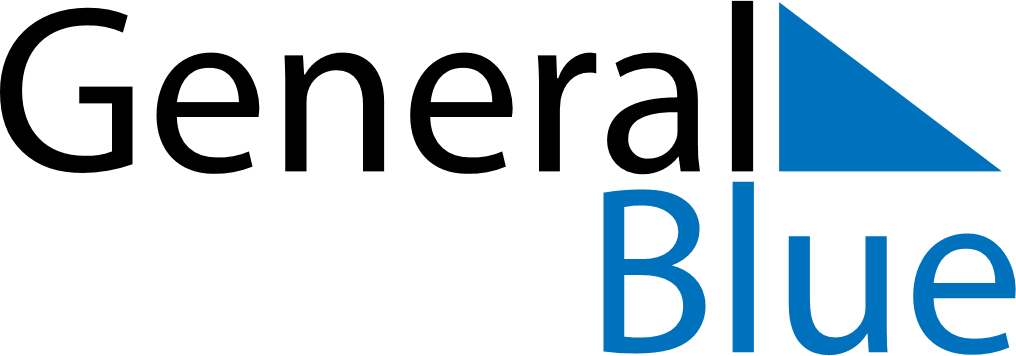 November 2020November 2020November 2020November 2020CroatiaCroatiaCroatiaSundayMondayTuesdayWednesdayThursdayFridayFridaySaturday12345667All Saints’ Day891011121313141516171819202021Remembrance Day22232425262727282930